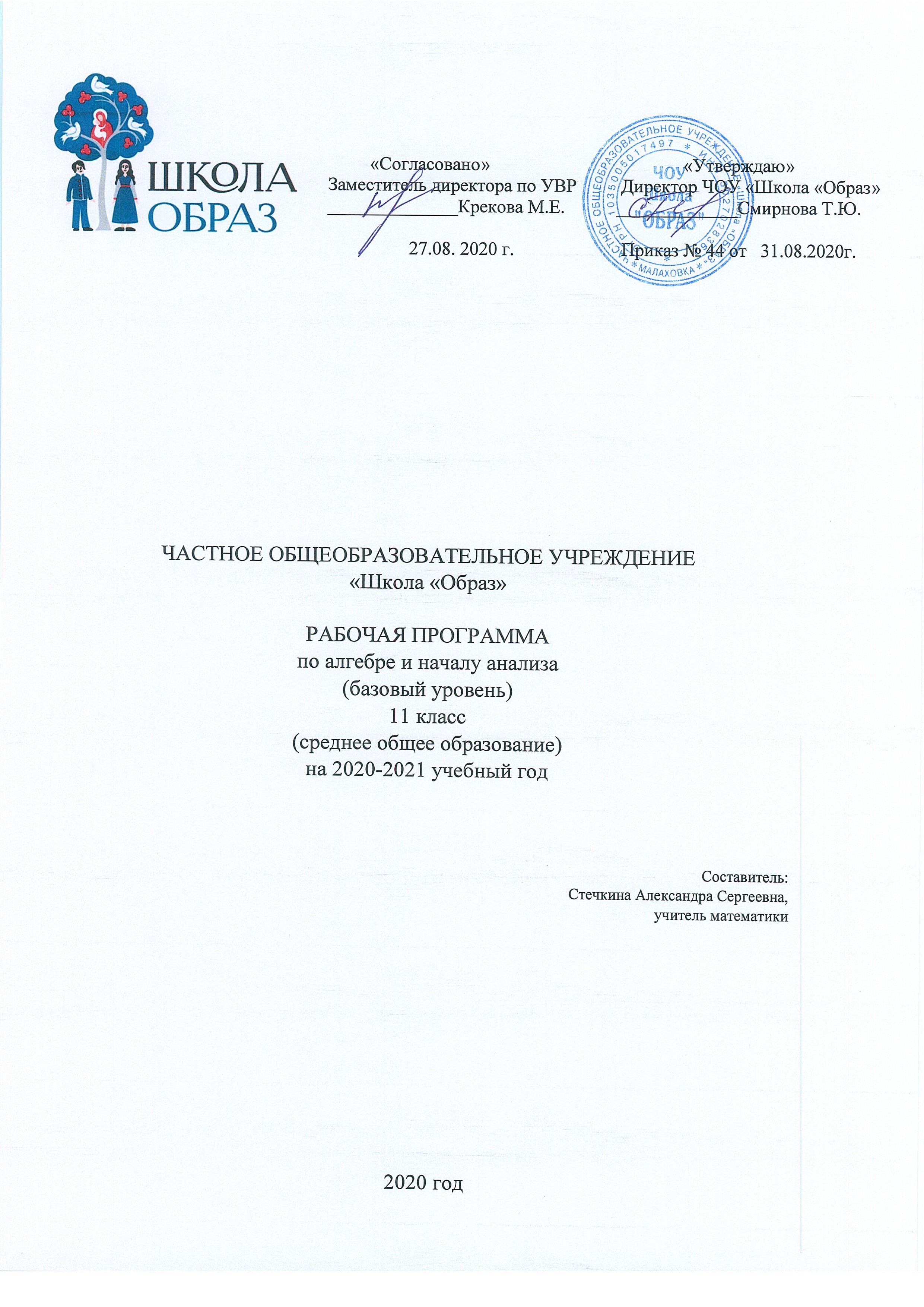 Рабочая программа учебного предмета «Английский язык» составлена на основе: федерального компонента государственного стандарта начального общего образования, основного общего образования, среднего (полного) общего образования (утвержден приказом Минобразования России от 05.03.2004 № 1089, ред. от 31.01.2012); авторской программы по английскому языку к УМК «Английский в фокусе» В. Альпаков– М.: ExpressPublishing: Просвещение, 2013;учебного плана ЧОУ «Школа «Образ» пос.Малаховка, Московской области, утвержденного директором школы  Смирновой Т.Ю.Рабочая программа ориентирована на работу по учебно-методическому комплексу «Spotlight 10 -11», авт. Афанасьева О.В., Дж. Дули, Михеева И.В., Б. Оби, В. Эванс. – 2-е изд. – М.: Express Publishing: Просвещение, 2017.Согласно Федеральному базисному учебному плану для образовательных учреждений Российской Федерации для обязательного изучения английского языка в 10 - 11 классах отводится 204 учебных часов из расчета 3-х учебных часа в неделю. Соответственно по 102 учебных часа в год. В программе предусмотрен резерв свободного времени в размере 10% от общего объема часов для реализации авторских подходов, использования разнообразных форм организации учебного процесса, внедрения современных педагогических технологий. 		3.Тематическое планирование в 11 классе.4. Календарно-тематическое планирование.№ модуляТемаКонтрольКол-во часов по РП учителяМодуль 1.Отношения. Семья. Друзья.Урок пересказа -2, диктант -1, лексико-грамматические тесты – 3, Контрольная работа -114Модуль 2.Воля проложит путь. Стресс. Давление товарищей.1 Урок пересказа -2, диктант -1, тесты – 3, Контрольная работа -113Модуль 3.Ответственность. Преступление и закон. Права и обязанности.Урок пересказа -2, диктант -1, тесты – 3, Контрольная работа -114Модуль 4.В опасности! Травмы и болезни.Урок пересказа -2, диктант -1, тесты – 3, Контрольная работа -111Модуль 5.Различные места проживания. Типы зданий. Районы. Соседи.Урок пересказа -2, диктант -1, тесты – 3, Контрольная работа -112Модуль 6.СМИ. Космические технологии.Урок пересказа -2, диктант -1, тесты – 3, Контрольная работа -113Модуль 7.Что готовит нам будущее. Мечты и планы. Образование и подготовка ко взрослой жизни.Урок пересказа -2, диктант -1, тесты – 3, Контрольная работа -112Модуль 8.Путешествия. Средства транспорта. Погода.Урок пересказа -2, диктант -1, тесты – 3, Контрольная работа -111Итого:100 + 2 резерв.№Тема урокаДата по плануДата по фактуПримечания№Тема урокаДата по плануДата по фактуПримечания11а «Семейные узы». Лексика. Текст.1 неделя01.0921а Конкурс переводчиков. Текст.1 неделя  02.093Проверка знания лексики 1а. Диктант1 неделя03.0941б «Отношения». Лексика. Игры. Рисуем под музыку, описываем свои творения.2 неделя08.0951с. «Настоящие времена» (Simple, Continuous, Perfect, Perfect Continuous). 2 неделя09.0961с.Игра по командам (Simple, Continuous). Диалоги в ритме.2 неделя10.0971с. Present Perfect/строй.3 неделя15.0981с. Present Perfect Continuous/строй. Видео из British Council.3 неделя16.0991с. Все 4 времени.3 неделя17.0910Подготовка к тесту. Анализ видео.4 неделя22.0911Тест по настоящим временам.4 неделя23.0912Анализ/Отработка ошибок. Настоящие времена.4 неделя24.0913Подготовка к ЕГЭ Speaking, описание фото. Видео с объяснением. План описания.5 неделя29.0914Тест на говорение в формате ЕГЭ.5 неделя30.09152а. «Стресс». Лексика5 неделя01.10162а. «Стресс». Текст.6 неделя06.10172а. «Стресс2. Текст, пересказ. 6 неделя07.10182б. «Давление товарищей». Составление диалога.6  неделя08.10192с. «Сложноподчиненные предложения».7 неделя13.10202с. «Сложноподчиненные предложения».7  неделя14.10212с. «Предложения цели».7 неделя15.10222с. «Предложения результата, причины».8 неделя20.10232с. Фразовый глагол put. Предложные выражения. Словообразование.8 неделя21.10242е. Письмо личного характера.8 неделя22.10252е. Письмо личного характера.9 неделя27.1026Подготовка к тесту.9 неделя28.1027Тест по модулю 2.9 неделя29.10283а. «Приходилось ли тебе быть жертвой преступления». Лексика.10 неделя10.11293а. «Приходилось ли тебе быть жертвой преступления». Текст.10 неделя11.11303а. Текст. Пересказ.10 неделя12.11313б. «Права и обязанности».  Составление диалога.11неделя 17.11323с. «Инфинитив или герундий».11 неделя18.11333с. «Инфинитив или герундий».11 неделя19.11343с. «Инфинитив или герундий».12 неделя24.11353с. «Инфинитив или герундий».12 неделя25.11363с. «Инфинитив или герундий».12 неделя26.11373с. Фразовый глагол keep. Предложные выражения. Словообразование.13 неделя01.12383е. Эссе с выражением своего мнения.13 неделя02.12393е. Эссе с выражением своего мнения.13 неделя03.1240Подготовка к тесту.14 неделя08.1241Тест по модулю 3. 14 неделя09.12424а. «Несмотря ни на что». Лексика14 неделя10.12434а. «Несмотря ни на что». Текст.15 неделя15.12444а. Текст. Пересказ15 неделя16.12454б. «Болезни». Составление диалога.15 неделя17.12464с. «Пассивный залог».16 неделя22.12474с. «Пассивный залог».16 неделя23.12484с. «Каузатив».16 неделя24.12494с. «Каузатив».17 неделя29.12504с. Фразовый глагол go. Предложные сочетания. Словообразование.17 неделя30.12514е. Написание историй.17 неделя52Тест по модулю 4.18 неделя535а. «Жизнь в подворотне». Лексика.18 неделя545а. «Жизнь в подворотне». Текст.18неделя555а. Текст. Пересказ.19 неделя565б. «Проблемы с соседями». Составление диалога.19 неделя575с. «Модальные глаголы».19неделя585с. «Модальные глаголы».20неделя595с. «Модальные глаголы».20неделя605с. «Модальные глаголы».20неделя615с. Фразовый глагол do. Предложные выражения. Словообразование.21неделя625е. Написание доклада.21неделя63Подготовка к тесту.21неделя64Тест по модулю 5.22неделя656а. «Жизнь в космосе». Лексика.22неделя666а.  «Жизнь в космосе».  Текст.22неделя676а. Текст. Пересказ.23неделя686б. «СМИ». Составление диалога.23неделя696с. «Косвенная речь».23неделя706с. «Косвенная речь».24неделя716с. «Косвенная речь».24неделя726с. «Косвенная речь».24неделя736с. «Косвенная речь».25неделя746с. Фразовый глагол talk.  Предложные выражения. Словообразование.25неделя756е. «За и против» эссе.25неделя766е. «За и против» эссе.26неделя77Тест по модулю 6.26неделя787а. «У меня есть мечта». Лексика.26неделя797а. «У меня есть мечта».  Текст.27неделя807а. Текст. Пересказ.27неделя817б. «Образование и проф.подготовка». Составление диалога.27неделя827с. «Условные предложения».28неделя837с. «Условные предложения».28неделя847с. «Условные предложения».28неделя857с. «Условные предложения».29неделя867с. Фразовый глагол carry. Предложные выражения. Словообразование29неделя877d. «Читая Киплинга». Чтение.29неделя88Урок пересказа.30неделя89Тест по модулю 7.30неделя908а. «Мистические места мира». Лексика.30неделя918а. «Мистические места мира». Текст.31неделя928а.Текст.Пересказ.31неделя938б. «Путешествия». Составление диалога.31неделя948с. «Инверсия».32неделя958с «Единственное-множественное число».32неделя968с. «Единственное-множественное число».32неделя978с. «Количественные местоимения».33неделя988с. «Количественные местоимения».33неделя998с. Фразовый глагол check. Предложные выражения. Словообразование. 33неделя100Тест по модулю 8.34неделя101Подведение итогов.34неделя102Подведение итогов.34неделя